Владимирская  региональная ассоциация медиаторовУрегулирование конфликтов с помощью независимого посредникаВы готовы к тому, чтобы выйти из кризиса вашей семье помог профессионал в урегулировании конфликтов?
Вы хотите, чтобы ваш ребенок не пострадал от семейных разногласий?Тогда вам нужен медиатор – посредник, владеющий современной методикой урегулирования семейных споров.Благодаря средствам гранта Президента РФ, предоставленного Фондом президентских грантов «Владимирской региональной ассоциации медиаторов» (НП ВРАМ), сейчас вы можете получить эту помощь бесплатно.На встречу с профессиональным медиатором НП ВРАМ можно записаться по телефонам:8-903-645-58-83
8-904-034-55-75https://mediator33.ru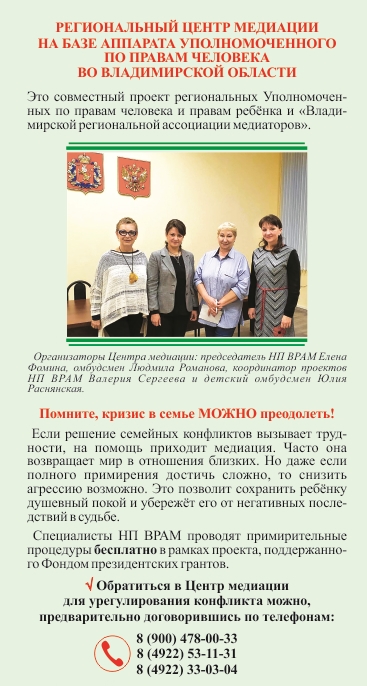 